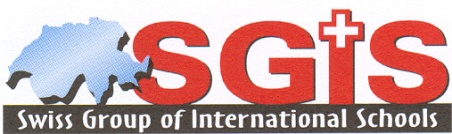 The SGIS Annual Conference at the Swiss Education Group Campus, Caux-MontreuxFriday, March 9th, 2018Registration for the Annual Conference Senior Management Session,  9th MarchIndividual Registration – Board Member:  CHF 200Registration includes Keynote session, Directors and Board Members Session, Lunch and Gala DinnerTerms and conditionsGala Dinner  - Friday 9th March, by registration only (The Gala Dinner will be held at the César Ritz Cullinary Arts Academy in Le Bouveret).  There are limited places. Please indicate if you wish to attend. Apero 19:00-19.30 & Dinner 19:30.  Dress code – Smart casual.  Transport to the conference venueTransport will be provided from Montreux to Le Bouveret and back to Montreux. Please register if you wish to book transport on your registration form.Coach transport will be provided free upon registration at peak arrival times at specific times indicated in the programmeFor public transport to Caux please look at www.cff.chImportant information on cancellation of conference fees – Please read carefully*Please note that an administration fee of 75% will be levied on registration fees for any cancellation after January 10th* Cancellation after Feb 28th – no reimbursement of registration fees *Cancellation or no-show at the Gala Dinner CHF 100Please pay your registration fee before conference date directly to: Swiss Group of International Schools, UBS PO Box, CH1260, Nyon. Account number: 228-E0122617.0. Please return this form no later than February 23rd 2018 at 16:00 to: Jackie Chan-Kam, Executive Secretary: Jackie.chankam3@gmail.comRegistration FormName of School: Board Member name NameSchool Name and email addressWill you need transport from Montreux to the conference venue and back to Montreux?Yes/No*Do you require a specific diet? Please state: Vegan, Vegetarian, or Dairy free?Are you attending the gala Dinner?Yes or No.Will you need transport to the Gala dinner from Montreux and back againYes or NoTotal amount paidTotal amount paid